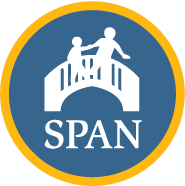 Tips for Building, Engaging, & Supporting Diverse Parent Leadership“Recruitment”Identifying potential diverse parent leaders is the responsibility of everyoneFamily organizationsState agencies & their granteesDisability organizationsCommunity-based, immigrant, & other organizations who work with underserved families even if their focus is not families of CSHCNOther partnersIdentifying/recruiting potential diverse parent leaders happens all the timeMultiple strategies for identification & recruitmentMediaSocial media such as e-newsletters, Twitter, Facebook, Pinterest, websitesCommunity media“On the ground” sharing of information about availability of leadership development & leadership practice opportunities by:Professionals (medical homes, FQHCs, social service agencies, immigrant organizations, organizations that serve underserved families even if they are not in the CSHCN world, etc.) (Note: This requires developed relationships with these entities and organizations so that trust is developed and the organization is willing to use its social capital to encourage underserved families to seek to participate).Family organization staffOther parent leaders from diverse communitiesEncouragement of diverse parents participating in:Support groupsWorkshopsOther eventsMechanisms exist to “receive” and respond to diverse parents who express interest in leadership development throughout the yearInterested parents have a culturally-trusted source/sources of information about timing and content of leadership development & leadership “practice” opportunitiesInformation about diverse parents interested in leadership development & leadership “practice” is collected & maintained for outreach when leadership development &/or leadership “practice” opportunities become availableTargeted efforts are made to recruit families from communities underrepresented in leadershipIdentify small group of parents from targeted community & community cultural brokersAsk for their help in:Understanding cultural, language, religious impacts (both sources of strength & potential barriers)Developing strategies to reach, engage, & support families from their backgroundImplementing recruitment strategiesLeadership DevelopmentDiverse families & “cultural brokers” are engaged in identifying the range of content knowledge & skills that are critical to effectively prepare them for engagement in leadership opportunitiesA menu of leadership development “curricula” covers key content knowledge & skills:ContentLaws & regulationsHow institutions work (modified as needed for parents with greater or lesser knowledge of US & state/local institutions; for example, immigrant families may need information on rights to language access, which services they have the right to access, expectations about active family engagement in decision-making for their children, etc.)Key decision-makersFormal & informal decision-makingFacts; current status of system outcomesBarriers & solutionsQualities of effective systemsExisting resourcesSkillsEffective communicationActive listeningOral & written communication skillsParent-professional collaboration strategiesSkills to support other families, such as:Parent to parent orientationMedical home parent partnerVolunteer parent support skillsServing on committees/work groups, etc. (see www.servingongroups.org) Types of groups & opportunities for engagementHow groups workTools groups useLingo groups useUnderstanding dataCreating agreement/preventing & addressing conflictFacilitating a meeting (advanced training)Forming/facilitating a support groupTelling your story for a public policy purposeNeeded supports are offered for parent participants in leadership developmentCapacity & willingness to:Translate leadership development materialsModify/adapt leadership development materials for diverse audiencesMultiple types of leadership development for families are offered as frequently as possibleExample:SPAN Resource Parent Training (8 parent series) that provides leadership development in content knowledge and skills in education & health for families of children with disabilities or special healthcare needs is offered three times a year, at least once a year in a language other than English, in 3 locations around the state; includes parent to parent orientation & medical home parent partners as components (75 parents/year)Peer to Peer Leadership Development for diverse women of child-bearing age (5 sessions) is offered at least annually (10-20 participants/year)Early childhood parent leadership development for families on County Councils for Young Children (see www.servingongroups.org)Parents as Champions for School Health (3 full day sessions) offered in different underserved districts in different parts of the state several times a yearPublic policy advocacy (full day or two half-day sessions) is available periodically throughout the year in multiple locations (builds on knowledge & skills development from SRP & Peer to Peer sessions)Information about “graduates” and interest(s) in serving in leadership roles (issues of interest, types of leadership opportunities parents are interested in pursuing, etc.) is maintained & easily accessible when leadership opportunities ariseOngoing development is made available for “graduates” via refresher courses, advanced training, connection to on-line resources, etc.The need for dual capacity building (i.e., preparing professionals to partner with parent leaders) is recognized, & relevant professional development occurs periodicallyLeadership EngagementCulturally responsive pathways to leadership are providedCritical supports are provided:Tangible (stipends, provision of or reimbursement for childcare and transportation and reimbursement for lost wages)Emotional (respect, understanding, validation, and ongoing support to fulfill their roles, including times of transition and crisis, relationship with respected & trusted person who provides feedback & support, contact with other parents in leadership roles)Environmental (training, equality with service providers, and full inclusion in activities)Other critical components of leadership engagement:Multiple opportunities for participation, opportunities to take on leadership roles, however small, & safe settings to practice themThe level of participation can vary as neededFamilies receive sufficient advance noticeFamily participation is facilitatedFamilies are listened to; their ideas are supported & respected, & have an impactFamilies do not experience retribution as a result of their participationFamily participation is consciously & visibly appreciated“Leaderful” OrganizationsClear & compelling mission & vision “set the stage” for an organization that values parent leadershipWhat does your vision/mission statement tell:Parents about your expectations for their leadership?Parents about the opportunities for leadership?Your staff about their role in identifying, recruiting, preparing, & supporting diverse parent leaders?Others about the value you place on parent leadership?Strategic plan provides the roadmap to achieving the vision & missionWhat does your strategic plan do to:Integrate parent leadership as an integral component of each major strategic goal/direction?Support parent leadership development & engagement as a key activity/mechanism to achieve the goal?Ensure sufficient funding to sustain parent leadership development & engagement?Communications/Marketing/Outreach activities:To what extent do your communications/marketing/outreach activities:Let diverse parents know who you are, what you do, & how they can be involvedLet communities understand the value you place on parent leadershipUnderscore to policymakers & professionals why parent leadership is - & should be – a core value How effective is your communications/marketing/ outreach plan in achieving these goals?Financial support secure the funds needed to fuel your leadership work:What do your grant applications tell funders about:Your commitment to diverse parent leadership as a core value?Your understanding about the resources needed to sustain effective parent leadership development & support?How can you write parent leadership development & support into applications even when it is not a stated focus of the funding opportunity?Staff & Board/advisory committee recruitmentYour staff & Board provide the personnel needed to achieve your goalsHow do your staff & Board recruitment policies & practices support your commitment to diverse parent leadership development & support?How do you incorporate parent leadership development & support into Board & staff roles?What does the composition of your Board & staff say to potential parent leaders?